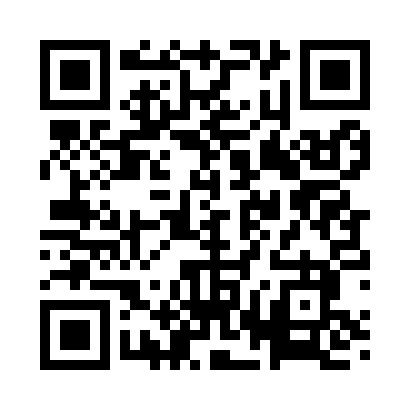 Prayer times for Weaverland, Pennsylvania, USAMon 1 Jul 2024 - Wed 31 Jul 2024High Latitude Method: Angle Based RulePrayer Calculation Method: Islamic Society of North AmericaAsar Calculation Method: ShafiPrayer times provided by https://www.salahtimes.comDateDayFajrSunriseDhuhrAsrMaghribIsha1Mon4:025:391:085:078:3710:152Tue4:025:401:085:078:3710:143Wed4:035:401:095:078:3710:144Thu4:045:411:095:078:3710:135Fri4:055:411:095:078:3710:136Sat4:065:421:095:078:3610:127Sun4:065:421:095:088:3610:128Mon4:075:431:095:088:3610:119Tue4:085:441:105:088:3510:1010Wed4:095:441:105:088:3510:1011Thu4:105:451:105:088:3410:0912Fri4:115:461:105:088:3410:0813Sat4:125:471:105:088:3310:0714Sun4:135:471:105:088:3310:0715Mon4:145:481:105:088:3210:0616Tue4:165:491:105:088:3210:0517Wed4:175:501:105:078:3110:0418Thu4:185:511:115:078:3010:0319Fri4:195:511:115:078:3010:0220Sat4:205:521:115:078:2910:0121Sun4:215:531:115:078:289:5922Mon4:235:541:115:078:279:5823Tue4:245:551:115:078:269:5724Wed4:255:561:115:068:269:5625Thu4:265:561:115:068:259:5526Fri4:285:571:115:068:249:5327Sat4:295:581:115:068:239:5228Sun4:305:591:115:058:229:5129Mon4:316:001:115:058:219:4930Tue4:336:011:115:058:209:4831Wed4:346:021:115:058:199:46